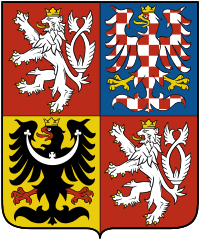 Česká republika - Ministerstvo financíZadávací dokumentaceNázev veřejné zakázky:„Zajištění podpory provozu a rozvoje IS ARES“Preambule:Tato veřejná zakázka na služby je zadávána v nadlimitním režimu, v otevřeném zadávacím řízení podle § 56 zákona č. 134/2016 Sb., o zadávání veřejných zakázek, ve znění pozdějších předpisů (dále jen „ZZVZ“ či „Zákon“), (dále jen „Zadávací řízení“). Veřejná zakázka je uveřejněna v elektronickém nástroji E-ZAK pod systémovým číslem P17V00000546 (dále též „Veřejná zakázka“).Obsah1.	Identifikační údaje zadavatele	32.	Úvodní ustanovení	33.	Předmět Veřejné zakázky	34.	Doba a místo plnění Veřejné zakázky	45.	Kvalifikace	56.	Základní způsobilost	57.	Profesní způsobilost	68.	Technická kvalifikace	69.	Společné ustanovení k prokazování kvalifikace	810.	Společné ustanovení k dokladům	1011.	Obchodní, technické a jiné smluvní podmínky	1112.	Další podmínky Zadavatele	1113.	Hodnocení nabídek	1114.	Zpracování nabídky	1315.	Forma a způsob podání nabídky	1416.	Lhůta pro podání nabídek	1417.	Vysvětlení zadávací dokumentace a prohlídka místa plnění	1418.	Další podmínky pro uzavření smlouvy	1519.	Závaznost zadávací dokumentace	1620.	Další podmínky a práva Zadavatele	1621.	Zvláštní případy stanovení Nabídkové ceny ve vztahu k DPH	1722.	Seznam příloh	17Identifikační údaje zadavateleNázev zadavatele:	Česká republika – Ministerstvo financíSídlo:	Letenská 15, 118 10 Praha 1IČO:	00006947DIČ:	CZ00006947ID datové schránky:	xzeaauvE-mail:	verejne.zakazky@mfcr.czBankovní spojení: 	ČNB, Praha 1, č. ú.: 3328001/0710Osoba oprávněná jednat za zadavatele:	Viktor Janáček,	p. z. ředitele odboru 70 Strategické řízení rozvoje ICT resortu a kybernetická bezpečnostKontaktní osoba zadavatele:	Kontaktním útvarem Ministerstva financí ve věcech souvisejících s Veřejnou zakázkou je odbor 66 - Veřejné zakázky.(dále jen „Zadavatel“)Úvodní ustanoveníTato zadávací dokumentace (dále také jako „ZD“) představuje spolu s formuláři podle § 212 Zákona soubor zadávacích podmínek stanovených v podrobnostech nezbytných pro účast dodavatele v Zadávacím řízení. Součástí této ZD jsou všechny její přílohy ve struktuře níže uvedené.Tato ZD je s výjimkou formulářů podle § 212 Zákona uveřejněna v plném rozsahu na profilu zadavatele na internetové adrese https://mfcr.ezak.cz/profile_display_2.html, a to ode dne uveřejnění oznámení o zahájení Zadávacího řízení.Práva, povinnosti či podmínky v zadávací dokumentaci výslovně neuvedené se řídí Zákonem a dalšími obecně závaznými právními předpisy.Předmět Veřejné zakázkyPředmět Veřejné zakázkyVěcné vymezení předmětu Veřejné zakázky:Předmětem Veřejné zakázky je závazek dodavatele (Poskytovatele) poskytnout Zadavateli (Objednateli) zajištění podpory provozu stávajícího IS ARES (Administrativní registr ekonomických subjektů) a rozvoje IS ARES. Předmět plnění zahrnuje tyto činnosti:Podpora datové aktualizace IS ARES.Podpora provozu webové prezentace IS ARES ve veřejné i neveřejné části.Správa, podpora a údržba aplikací tvořících IS ARES.Podpora provozních pracovníků objednatele a řešení chybových stavů.Zajištění podpory, hot-line.Testovací a pilotní zpracování v rámci vývoje IS ARES.Přechody mezi platformami, reinstalace při výměnách HW.Změny aplikací na základě změn ve zdrojích dat.Podpora zálohování, obnovy a archivace dat.Rozvoj systému v návaznosti na legislativní změny nebo v souvislosti s uživatelskými požadavky.Předání podpory.Převzetí podpory.Předmět plnění je podrobně popsán v Příloze č. 1 Závazného návrhu smlouvy.Na tomto místě Zadavatel pouze shrnuje základní informace, aplikační přednost před ZD má vždy úprava dle Závazného návrhu smlouvy.Klasifikace předmětu Veřejné zakázkyZadavatel vymezil předmět Veřejné zakázky prostřednictvím jednotného klasifikačního systému pro Veřejné zakázky následovně:CPV předmětu plnění:Hlavní kód CPV:72261000-2	Podpora programového vybaveníDodatečné kódy CPV:72267000-4	Údržba programového vybavení72240000-9	Analýza systému a programovací služby72222300-0	Služby informačních technologiíPředpokládaná hodnota Veřejné zakázkyZadavatel se rozhodl neuveřejnit výši předpokládané hodnoty Veřejné zakázky.Doba a místo plnění Veřejné zakázkyDoba a místo plnění Veřejné zakázky jsou podrobně upraveny v Závazném návrhu smlouvy.Místo plnění Veřejné zakázky je v Závazném návrhu smlouvy upraveno v článku 3 odst. 3.2. Místem plnění je sídlo Zadavatele.Smlouva se uzavírá na dobu 18 měsíců a nabývá platnosti okamžikem podpisu oběma Smluvními stranami. Účinnosti nabude Smlouva okamžikem zveřejnění v registru smluv v souladu se zákonem č. 340/2015 Sb., zákon o registru smluv, ve znění pozdějších předpisů.KvalifikaceKaždý dodavatel podávající nabídku je povinen prokázat, že je kvalifikovaný pro plnění Veřejné zakázky. Kvalifikovaným pro plnění Veřejné zakázky je dodavatel, který splňuje:základní způsobilost podle § 74 Zákona,profesní způsobilost podle § 77 odst. 1 Zákona,technickou kvalifikaci podle § 79 odst. 2 písm. b) Zákona.Základní způsobilostZákladní způsobilost podle § 74 Zákona splňuje dodavatel, jenž není dodavatelem, který:byl v zemi svého sídla v posledních 5 letech před zahájením Zadávacího řízení pravomocně odsouzen pro trestný čin uvedený v příloze č. 3 Zákona nebo obdobný trestný čin podle právního řádu země sídla dodavatele; k zahlazeným odsouzením se nepřihlíží,má v České republice nebo v zemi svého sídla v evidenci daní zachycen splatný daňový nedoplatek,má v České republice nebo v zemi svého sídla splatný nedoplatek na pojistném nebo na penále na veřejné zdravotní pojištění,má v České republice nebo v zemi svého sídla splatný nedoplatek na pojistném nebo na penále na sociální zabezpečení a příspěvku na státní politiku zaměstnanosti,je v likvidaci , proti němuž bylo vydáno rozhodnutí o úpadku , vůči němuž byla nařízena nucená správa podle jiného právního předpisu  nebo v obdobné situaci podle právního řádu země sídla dodavatele.Je-li dodavatelem právnická osoba, musí podmínku podle § 74 odst. 1 písm. a) Zákona [odst. 6.1 písm. a) ZD] splňovat tato právnická osoba a zároveň každý člen statutárního orgánu. Je-li členem statutárního orgánu dodavatele právnická osoba, musí podmínku podle § 74 odst. 1 písm. a) Zákona [odst. 6.1 písm. a) ZD] splňovat:tato právnická osoba,každý člen statutárního orgánu této právnické osoby aosoba zastupující tuto právnickou osobu v statutárním orgánu dodavatele.Účastní-li se Zadávacího řízení pobočka závoduzahraniční právnické osoby, musí podmínku podle § 74 odst. 1 písm. a) Zákona [odst. 6.1 písm. a) ZD] splňovat tato právnická osoba a vedoucí pobočky závodu,české právnické osoby, musí podmínku podle § 74 odst. 1 písm. a) Zákona [odst. 6.1 písm. a) ZD] splňovat osoby uvedené v § 74 odst. 2 Zákona [odst. 6.2 ZD] a vedoucí pobočky závodu.Dodavatel prokazuje splnění výše uvedených podmínek základní způsobilosti ve vztahu k České republice předložením:výpisu z evidence Rejstříku trestů ve vztahu k § 74 odst. 1 písm. a) Zákona [odst. 6.1 písm. a) ZD],potvrzení příslušného finančního úřadu ve vztahu k § 74 odst. 1 písm. b) a písemného čestného prohlášení dodavatele ve vztahu ke spotřební dani ve vztahu k § 74 odst. 1 písm. b) Zákona [odst. 6.1 písm. b) ZD],písemného čestného prohlášení dodavatele ve vztahu k § 74 odst. 1 písm. c) Zákona [odst. 6.1 písm. c) ZD],potvrzení příslušné okresní správy sociálního zabezpečení ve vztahu k § 74 odst. 1 písm. d) Zákona [odst. 6.1 písm. d) ZD],výpisu z obchodního rejstříku, nebo předložením písemného čestného prohlášení v případě, že není v obchodním rejstříku zapsán, ve vztahu k § 74 odst. 1 písm. e) Zákona [odst. 6.1 písm. e) ZD].Profesní způsobilostSplnění profesní způsobilosti podle § 77 odst. 1 Zákona ve vztahu k České republice prokáže dodavatel, který předloží výpis z obchodního rejstříku nebo jiné obdobné evidence, pokud jiný právní předpis zápis do takové evidence vyžaduje.Doklady podle § 77 odst. 1 Zákona [odst. 7.1 ZD] dodavatel nemusí předložit, pokud právní předpisy v zemi jeho sídla obdobnou profesní způsobilost nevyžadují. V takovém případě je dodavatel povinen předložit písemné čestné prohlášení, jehož obsahem bude sdělení skutečnosti, že právní předpisy v zemi jeho sídla obdobnou profesní způsobilost nevyžadují.Technická kvalifikaceSeznam významných služeb dle § 79 odst. 2 písm. b) ZákonaTechnickou kvalifikaci podle § 79 odst. 2 písm. b) Zákona prokáže dodavatel, který předloží seznam alespoň tří (3) významných služeb poskytnutých za poslední 3 roky před zahájením zadávacího řízení včetně uvedení ceny a doby jejich poskytnutí, identifikace objednatele a dalších skutečností, které jsou rozhodné pro posouzení, zda jsou splněna kritéria technická kvalifikace.Zadavatel doporučuje zpracovat seznam významných služeb podle vzoru, který tvoří Přílohu č. 5 ZD (podpis zástupce dodavatele není povinný). Rovnocenným dokladem k prokázání tohoto kritéria kvalifikace je zejména smlouva s objednatelem a doklad o uskutečnění plnění dodavatele.Zadavatel upozorňuje, že čestné prohlášení o splnění kvalifikace, které je součástí Krycího listu nabídky dle Přílohy č. 2 ZD, nenahrazuje svým obsahem ani formou požadovaný seznam významných služeb.Pro všechny významné služby se uplatní požadavek, že předmětem bylo poskytování služeb souvisejících s informačním systémem, který měl modulární soustavu (alespoň 4 moduly). Další podmínky předmětu významných služeb jsou dále specifikovány u jednotlivých významných služeb. Zadavatel stanovuje minimální úroveň jednotlivých významných služeb takto:Dodavatel uvede minimálně 1 významnou službu, u které bylo součástí zajištění služby:Poskytování komplexních IT služeb, tj. zajištění následujících činností:podpora datové aktualizace informačního systému;podpora webové prezentace informačního systému ve veřejné i neveřejné části;správa, podpora a údržba aplikací (minimálně 5 modulů) tvořící informační systém;odpovídající doplnění komplexní uživatelské, provozní a technické dokumentace informačního systému;zpracování dat poskytovaných uživatelům prostřednictvím informačního systému na bázi webové aplikace v množství vyšším než 1 000 unikátních uživatelů umožňující bezpečný přístup pro oprávněné osoby a neomezený přístup pro veřejnost;a poskytnutý rozsah plnění již vyplaceného dodavateli činil minimálně 5 mil. Kč bez DPH.Dodavatel uvede minimálně 1 významnou službu, u které bylo součástí zajištění:služby na aplikační úrovni, včetně systémové integrace informačního systému s jinými informačními systémy prostřednictvím komunikačního rozhraní, kde bylo součástí služeb zajištění:informačního systému, který obsahuje integrační vazby na jiné informační systémy;informačního systému, u kterého alespoň část uložených dat naplňuje znaky osobního údaje ve smyslu zákona č. 101/2000 Sb., o ochraně osobních údajů a o změně některých zákonů, v znění pozdějších předpisů či jiného právního předpisu chránícího osobní údaje;poskytnutí komplexní uživatelské, provozní a technické dokumentace;a poskytnutý rozsah plnění již vyplaceného dodavateli činil minimálně 5 mil. Kč bez DPH.Dodavatel uvede minimálně 1 významnou službu, u které bylo součástí zajištění:rozvoj a provoz informačního systému, mající komunikační rozhraní s jinými informačními systémy, kde bylo součástí služeb zajištění:provozu informačního systému;technické podpory informačního systému;rozvoje informačního systému;poskytování služeb provozu a technické podpory a rozvoje informačního systému po dobu nejméně jednoho roku;a poskytnutý rozsah plnění již vyplaceného dodavateli činil minimálně 5 mil. Kč bez DPH. Do této částky se zahrne smluvní odměna za poskytnutí významné služby, jakož i smluvní odměna již vyplacená objednatelem třetím subjektům; do této částky nepatří náklady na hardware.Má se za to, že významná služba byla poskytnuta v posledních třech (3) letech, pokud splňuje alespoň jednu z následujících podmínek:plnění služby bylo během této doby ukončeno, neboplnění významné služby bylo v této době poskytováno a dosud probíhá, avšak již vynaložená část investic sama o sobě splňuje požadovanou minimální úroveň finančního rozsahu.Prostřednictvím jedné významné služby lze zároveň naplnit požadavky dle odst. 8.5 až 8.7 ZD. Tím ovšem není dotčen požadavek uvést v seznamu alespoň 3 významné služby. Do „již vyplacené částky“ lze zahrnout také peněžité pohledávky po splatnosti, pokud ovšem není důvodem zpoždění platby tvrzení objednatele, podle kterého měla být služba poskytnuta nekvalitně, či dokonce měla být způsobena škoda v souvislosti s poskytováním služby.Zadavatel doporučuje zhotovit seznam Významných služeb dle vzoru v Příloze č. 5 ZD.Společné ustanovení k prokazování kvalifikaceStáří dokladů prokazujících kvalifikaciDoklady prokazující základní způsobilost podle § 74 Zákona [čl. 6 ZD] a profesní způsobilost podle § 77 odst. 1 Zákona [odst. 7.1 ZD] musí prokazovat splnění požadovaného kritéria způsobilosti nejpozději v době 3 měsíců přede dnem zahájení Zadávacího řízení.Kvalifikace získaná v zahraničíKvalifikaci získanou v zahraničí prokazuje dodavatel doklady vydanými podle právního řádu země, ve které byla získána, a to v rozsahu požadovaném Zadavatelem.Prokazování kvalifikace prostřednictvím jiných osobDodavatel může prokázat určitou část kvalifikace s výjimkou základní způsobilosti podle § 74 Zákona [čl. 6 ZD] a profesní způsobilosti podle § 77 odst. 1 Zákona [odst. 7.1 ZD] prostřednictvím jiných osob.Dodavatel je v takovém případě povinen Zadavateli předložit:doklady prokazující splnění profesní způsobilosti podle § 77 odst. 1 Zákona [odst. 7.1 ZD] jinou osobou,doklady prokazující splnění chybějící části kvalifikace prostřednictvím jiné osoby,doklady o splnění základní způsobilosti podle § 74 Zákona [čl. 6 ZD] jinou osobou apísemný závazek jiné osoby k poskytnutí plnění určeného k plnění Veřejné zakázky nebo k poskytnutí věcí nebo práv, s nimiž bude dodavatel oprávněn disponovat v rámci plnění Veřejné zakázky, a to alespoň v rozsahu, v jakém jiná osoba prokázala kvalifikaci za dodavatele.Má se za to, že požadavek podle písm. d) odstavce 9.4 je splněn, pokud obsahem písemného závazku jiné osoby je společná a nerozdílná odpovědnost této osoby za plnění Veřejné zakázky společně s dodavatelem. Prokazuje-li však dodavatel prostřednictvím jiné osoby kvalifikaci a předkládá doklady podle § 79 odst. 2 písm. b) Zákona [čl. 8 ZD] vztahující se k takové osobě, musí dokument podle písm. d) předchozího odstavce obsahovat závazek, že jiná osoba bude vykonávat služby, ke kterým se prokazované kritérium kvalifikace vztahuje.Prokazování kvalifikace v případě společné účasti dodavatelůV případě společné účasti dodavatelů prokazuje základní způsobilost podle § 74 Zákona [čl. 6 ZD] a profesní způsobilost podle § 77 odst. 1 Zákona [odst. 7.1 ZD] každý dodavatel samostatně. Zbývající část kvalifikace prokazují dodavatelé a jiné osoby společně.Prokazování kvalifikace prostřednictvím čestného prohlášení dodavateleDodavatel je oprávněn v nabídce nahradit předložení některých dokladů čestným prohlášením. K tomu blíže viz odst. 14.1 až 14.3 ZD.Prokazování kvalifikace prostřednictvím výpisu ze seznamu kvalifikovaných dodavatelů nebo certifikátu vydaného v rámci systému certifikovaných dodavatelůDodavatel je oprávněn prokázat kvalifikaci prostřednictvím výpisu ze seznamu kvalifikovaných dodavatelů podle § 226 Zákona za podmínek podle § 228 Zákona nebo certifikátem vydaným v rámci systému certifikovaných dodavatelů podle § 233 Zákona za podmínek podle § 234 Zákona.Prokazování kvalifikace prostřednictvím jednotného evropského osvědčení pro veřejné zakázkyDodavatel je oprávněn nahradit požadované doklady prokazující kvalifikaci jednotným evropským osvědčením pro veřejné zakázky podle § 87 Zákona.Prokazování kvalifikace prostřednictvím originálů nebo ověřených kopií dokladů o kvalifikaci9.10	Zadavatel bez dotčení odst. 9.7 a 10.1 zadávací dokumentace dodavateli doporučuje předložit k prokázání kvalifikace originály nebo ověřené kopie dokladů o jeho kvalifikaci. Tento dobrovolný postup dodavatele značně urychlí průběh uzavření smlouvy na předmětnou veřejnou zakázku, bude-li daný dodavatel vybrán k uzavření smlouvy.9.11	V případě postupu dodavatele podle předchozího odstavce zadávací dokumentace se originály nebo ověřené kopie dokladů o kvalifikaci dodavatele předkládají v nabídce v elektronickém originále opatřeném uznávaným elektronickým podpisem nebo jako konverze listinného dokumentu do dokumentu obsaženého v datové zprávě (dále též „autorizovaná konverze“). Autorizovanou konverzi na žádost provádějí kontaktní místa veřejné správy (např. notáři, držitel poštovní licence), a advokáti za podmínek stanovených jiným právním předpisem.a) Disponuje-li dodavatel doklady prokazujícími kvalifikaci v elektronickém originále opatřeném uznávaným elektronickým podpisem příslušného orgánu, který takový doklad vydal, nebo v případě čestného prohlášení a seznamu významných dodávek uznávaným elektronickým podpisem dodavatele, může dodavatel předložit takový doklad v tomto elektronickém originále.b) Disponuje-li dodavatel doklady výše uvedenými v písm. a) tohoto odstavce v listinném originále opatřeném vlastnoručním podpisem nebo v listinné podobě vzniklé autorizovanou konverzí elektronického originálu a opatřené ověřovací doložkou, nechá dodavatel provést autorizovanou konverzi takových listinných dokladů do elektronické podoby a předloží je v podobě takové autorizované konverze včetně ověřovací doložky.c) Disponuje-li dodavatel doklady výše uvedenými v písm. a) tohoto odstavce v listinné prosté kopii (tj. například prostým tiskem elektronického originálu), dodavatel nepředkládá autorizovanou konverzi takového dokladu. Zadavatel v tomto případě doporučuje předložit elektronický originál opatřený uznávaným elektronickým podpisem příslušného orgánu postupem dle písm. a) tohoto odstavce.Změny kvalifikace účastníka Zadávacího řízeníPokud po předložení dokladů nebo prohlášení o kvalifikaci dojde v průběhu Zadávacího řízení ke změně kvalifikace účastníka Zadávacího řízení, je účastník Zadávacího řízení povinen postupovat podle § 88 Zákona.Společné ustanovení k dokladůmPravost dokladůDodavatel předkládá prosté kopie dokladů, nestanoví-li Zákon jinak. Zadavatel je oprávněn postupem podle § 46 odst. 1 Zákona požadovat předložení originálu nebo ověřené kopie dokladu.Je-li Zákonem nebo Zadavatelem požadováno čestné prohlášení dodavatele, musí takové prohlášení obsahovat Zákonem a Zadavatelem požadované údaje a musí být ze strany dodavatele podepsáno statutárním orgánem nebo osobou prokazatelně oprávněnou zastupovat dodavatele, v takovém případě dodavatel doloží toto oprávnění (např. plnou moc) v nabídce.Doklady v cizím jazyceVyžaduje-li Zákon nebo Zadavatel předložení dokladu podle právního řádu České republiky, může dodavatel předložit obdobný doklad podle právního řádu státu, ve kterém se tento doklad vydává. Pokud se podle příslušného právního řádu státu požadovaný doklad nevydává, může být nahrazen písemným čestným prohlášením.Předkládá-li dodavatel doklad v jiném než českém jazyce, předloží takový doklad v původním jazyce s připojením jeho překladu do českého jazyka. Povinnost připojit k dokladu překlad do českého jazyka se nevztahuje na doklad ve slovenském jazyce a doklad o vzdělání v latinském jazyce. Zadavatel je oprávněn si v případě pochybnosti o správnosti překladu vyžádat předložení úředně ověřeného překladu dokladu do českého jazyka tlumočníkem zapsaným do seznamu znalců a tlumočníků.Předložení dokladu prostřednictvím informačního systému veřejné správyDodavatel je oprávněn splnit povinnost předložit doklad uvedením odkazu na odpovídající informace vedené v informačním systému veřejné správy nebo v obdobném systému vedeném v jiném členském státu, který umožňuje neomezený dálkový přístup. Takový odkaz musí obsahovat internetovou adresu a údaje pro přihlášení a vyhledání požadované informace, jsou-li takové údaje k vyhledání požadovaných informací nezbytné.Obchodní, technické a jiné smluvní podmínkyObchodní, technické a jiné smluvní podmínky jsou stanoveny v Závazném návrhu smlouvy (Příloha č. 1).Dodavatel nepředkládá do nabídky Závazný návrh smlouvy. Závazný návrh smlouvy bude vyplněn před uzavřením smlouvy s vybraným dodavatelem. Dodavatel je však povinen do nabídky předložit písemné čestné prohlášení, že Závazný návrh smlouvy plně a bezvýhradně akceptuje.Zadavatel doporučuje, aby dodavatel požadované čestné prohlášení učinil použitím a podpisem Přílohy č. 2 ZD Krycího listu nabídky, případně alespoň převzal stanovený text.Zadavatel v souladu s § 103 odst. 1 písm. f) Zákona požaduje, aby v případě společné účasti více dodavatelů nesli všichni dodavatelé podávající společnou nabídku odpovědnost společně a nerozdílně.Další podmínky ZadavateleZadavatel si vyhrazuje právo požadovat po dodavateli předložení dokladů prokazujících, že nabízené plnění splňuje minimální či nabídnuté požadavky stanovené v zadávací dokumentaci. Zadavatel v takovém případě bude postupovat dle § 46 odst. 1 Zákona.Hodnocení nabídekZpůsob zpracování nabídkové cenyNabídkovou cenou se rozumí:Tříměsíční cena za Podporu dle čl. 4 odst. 4.7 písm. a) Závazného návrhu smlouvy,Sazba za 1 člověkoden za poskytnutý rozvoj IS ARES dle čl. 4 odst. 4.8 písm. b) Závazného návrhu smlouvy,Cena za předání podpory dle čl. 4 odst. 4.9 písm. b) věta první Závazného návrhu smlouvy Nabídková cena bude zpracována v Kč bez DPH a zaokrouhlena na maximálně dvě desetinná místa.Dodavatel je povinen uvést v nabídce Nabídkovou cenu. Zadavatel doporučuje, aby dodavatel Nabídkovou cenu uvedl do Krycího listu nabídky, který tvoří Přílohu č. 2 ZD.Pravidla pro hodnocení nabídekNabídky budou hodnoceny podle jejich ekonomické výhodnosti.Ekonomická výhodnost nabídek bude hodnocena ve smyslu § 114 odst. 2 Zákona podle nejnižší nabídkové ceny.Předmětem hodnocení bude celková nabídková cena dodavatele v Kč včetně DPH zpracovaná podle odst. 13.7 ZD (dále jen „Celková nabídková cena“).Celková nabídková cena je definována takto:CNC = (6*TCP +75*MD + CPP)*1,21Kde:CNC je Celková nabídková cena včetně DPH6 je předpokládaný počet tříměsíčních období, po které bude plněna smlouva na Veřejnou zakázkuTCP je Nabídková cena dle odst. 13.1 písm. a) zadávací dokumentace75 je předpokládaný počet člověkodnů (MD) rozvoje, které dodavatel poskytne na základě smlouvy na Veřejnou zakázkuMD je Nabídková cena dle odst. 13.1 písm. b) zadávací dokumentaceCPP je Nabídková cena dle odst. 13.1 písm. c) zadávací dokumentace1,21 je koeficient DPH, odpovídající 21% základní zákonné sazbě v ČRCelkové nabídkové ceny jednotlivých dodavatelů budou seřazeny podle jejich výše od nejnižší po nejvyšší, přičemž nejlépe bude hodnocená nejnižší Celková nabídková cena.Pokud budou podány dvě nabídky se stejnou Celkovou nabídkovou cenou Veřejné zakázky, bude jako ekonomicky výhodnější posouzena nabídka s nižší Nabídkovou cenou dle odst. 13.1 písm. b) zadávací dokumentace. V případě rozporu mezi Nabídkovými cenami dle odst. 13.1 ZD a Celkovou nabídkovou cenou dle odst. 13.7 ZD, či jiným odvozeným číselným údajem v nabídce dodavatele, je rozhodující Nabídková cena. Zadavatel si v tomto případě vyhrazuje právo přepočítat Celkovou nabídkovou cenu, popřípadě jiný odvozený číselný údaj dle Nabídkové ceny. Tento postup Zadavatele není důvodem k vyloučení dodavatele. Komise vždy provede přepočet nabídky dodavatele s nejnižší Celkovou nabídkovou cenou, jehož nabídku s ohledem na výsledek hodnocení posuzuje. Ostatní dodavatelé nemají na provedení přepočtu nárok.Zpracování nabídkyDodavatel je oprávněn v nabídce nahradit veškeré doklady podle čl. 6, 7 čestným prohlášením. Znění vzorového čestného prohlášení je obsaženo v Příloze č. 2 ZD Krycím listu nabídky.Zadavatel stanoví, že dodavatel není oprávněn v nabídce ve smyslu § 86 odst. 2 Zákona nahradit čestným prohlášením doklady prokazující splnění technické kvalifikace podle čl. 8 ZD.Pokud dodavatel prokazuje kvalifikaci prostřednictvím jiné osoby, je v nabídce oprávněn nahradit veškeré doklady dle odst. 9.4 písm. a) a c) zadávací dokumentace čestným prohlášením jiné osoby, Zadavatel doporučuje použít vzorové čestné prohlášení dle Přílohy č. 4 ZD. Zadavatel dále stanoví, že dodavatel prokazující kvalifikaci prostřednictvím jiné osoby není oprávněn v nabídce ve smyslu § 86 odst. 2 Zákona nahradit:doklady prokazující splnění chybějící části kvalifikace prostřednictvím jiné osoby dle odst. 9.4 písm. b) zadávací dokumentace,písemný závazek jiné osoby dle odst. 9.4 písm. d) zadávací dokumentace.Zadavatel doporučuje, aby nabídka dodavatele byla řazena v souladu s následujícím členěním:Krycí list nabídky (není povinnou náležitostí, ale Zadavatel za účelem přehlednosti a jednoduchosti silně doporučuje použití doporučeného vzoru, který představuje Přílohu č. 2 ZD – Krycí list nabídky), případně jiné doklady obsahující Nabídkovou cenu a akceptaci Závazného návrhu smlouvy, prokazující kvalifikaci;Doklad prokazující oprávnění osoby oprávněné zastupovat dodavatele (např. plná moc), nejedná-li se o statutární orgán dodavatele nebo prokuristu;Povinný doklad prokazující kvalifikaci:seznam významných služeb podle čl. 8 zadávací dokumentaceOstatní dokumenty (např. podle § 83 odst. 1 Zákona);Nepovinné dokumenty (např. detailní popis nabízeného řešení).Dodavatel je oprávněn podat pouze jednu nabídku. Dodavatel, který podal v Zadávacím řízení nabídku, nesmí být současně osobou, jejímž prostřednictvím jiný dodavatel v Zadávacím řízení prokazuje kvalifikaci.Dodavatel v nabídce uvede identifikační údaje dodavatele jako obchodní firma nebo název, sídlo, identifikační číslo osoby, bylo-li přiděleno, pokud jde o právnickou osobu, a obchodní firma nebo jméno nebo jména a příjmení, místo podnikání, popřípadě místo trvalého pobytu, identifikační číslo osoby, bylo-li přiděleno, pokud jde o fyzickou osobu. Dodavatel dále uvede jméno a příjmení osoby oprávněné jednat za dodavatele, telefonické spojení a e-mailovou adresu.Zadavatel k tomuto účelu doporučuje použít Přílohu č. 2 ZD Krycí list nabídky.Nabídka musí být zpracována ve všech částech v českém jazyce (výjimku tvoří odborné názvy, údaje a doklady ve slovenském jazyce a doklady o vzdělání v latinském jazyce).Zadavatel nepřipouští podmiňovat nabídku jakýmikoli jinými podmínkami, než jsou stanoveny v zadávací dokumentaci.Dodavatel je odpovědný za obsah jím podané nabídky.Forma a způsob podání nabídkyNabídku je možné podat výhradně prostřednictvím elektronického nástroje E-ZAK dostupného na internetové adrese (https://mfcr.ezak.cz/vz00002386).Podrobné instrukce elektronického nástroje se nacházejí v „uživatelské příručce“ na internetové adrese https://mfcr.ezak.cz/test_index.html.Nabídka bude dodavatelem vložena v elektronické podobě do elektronického nabídkového listu, vytvořeného v elektronickém nástroji E-ZAK, který zaručuje splnění všech podmínek bezpečnosti a důvěrnosti vkládaných dat, vč. absolutní nepřístupnosti nabídek na straně Zadavatele před uplynutím stanovené lhůty pro jejich protokolární zpřístupnění. Dodavatel přitom postupuje podle dispozic Zadavatele, uvedených v dokumentaci elektronicky vedeného Zadávacího řízení.Systémové požadavky na PC pro podání nabídek jsou k dispozici na internetové adrese http://www.ezak.cz/faq/pozadavky-na-system.Nabídka musí být podepsána statutárním orgánem dodavatele nebo osobou prokazatelně oprávněnou zastupovat dodavatele, v takovém případě dodavatel doloží toto oprávnění (např. plnou moc) v nabídce. Odeslání nabídky prostřednictvím elektronického nástroje E-ZAK může být učiněno i jinou osobou než statutárním orgánem dodavatele nebo osobou prokazatelně oprávněnou zastupovat dodavatele, tímto však není dotčen předchozí odstavec.Lhůta pro podání nabídekLhůta pro podání nabídek:	do 05. 04. 2018 do 10:00 hod.Vysvětlení zadávací dokumentace a prohlídka místa plněníDodavatel je oprávněn požádat Zadavatele o vysvětlení zadávací dokumentace. Žádost o vysvětlení Výzvy musí být doručena písemně v elektronické podobě prostřednictvím elektronického nástroje E-ZAK https://mfcr.ezak.cz/vz00002386 nebo datové schránky (ID xzeaauv). Zadavatel doporučuje doručit kopii žádosti o vysvětlení Výzvy také na e-mail: verejne.zakazky@mfcr.cz.Zadavatel stanovuje povinnost požádat o vysvětlení zadávací dokumentace písemně. Dodavatel doručí žádost nejpozději 3 pracovní dny před uplynutím lhůty podle § 98 odst. 1 písm. a) Zákona, tj. nejpozději 8 pracovních dnů před uplynutím lhůty pro podání nabídek. Pokud dodavatel žádost doručí později, není Zadavatel povinen poskytnout vysvětlení zadávací dokumentace.Zadavatel je oprávněn zadávací dokumentaci vysvětlit, změnit nebo doplnit i bez předchozí žádosti dodavatelů.Zadavatel vysvětlení, změnu nebo doplnění zadávací dokumentace uveřejní stejným způsobem jako zadávací podmínku, která byla vysvětlena, změněna nebo doplněna, tj. na profilu zadavatele, a případně také prostřednictvím formulářů v případě postupu podle § 212 odst. 4 Zákona. Zadavatel nebude vysvětlení, změnu nebo doplnění zadávací dokumentace poskytovat adresně, tzn. ani dodavatelům, kteří písemně požádali o poskytnutí nebo vysvětlení zadávací dokumentace nebo o zasílání stejnopisů vysvětlení, změn a doplnění zadávací dokumentace.Pravidlem dle předchozího odstavce není dotčena skutečnost, že elektronický nástroj E-ZAK dodavateli, který je přiřazen k Veřejné zakázce, automaticky odesílá upozornění na vysvětlení zadávací dokumentace. Zadavatel nezodpovídá za to, zda jsou přiřazenému dodavateli doručovány notifikace z elektronického nástroje E-ZAK do jeho e-mailové schránky.Zadavatel uskuteční prohlídku místa plnění, na které bude k nahlédnutí a případné analýze balík zdrojových kódů, které tvoří informační systém ARES.Prohlídka místa plnění se uskuteční Zadavatel zdůrazňuje, že přístup do budovy zadavatele lze umožnit jen fyzickým osobám, které předloží průkaz totožnosti a budou osobou oprávněnou jednat jménem či za dodavatele.Zadavatel podmiňuje účast na prohlídce místa plnění podpisem dohody o mlčenlivosti (NDA – viz Příloha č. 6). Nevyplývá-li oprávnění zastupovat dodavatele z obchodního rejstříku, je Zadavatel oprávněn požadovat při podpisu dohody o mlčenlivosti (NDA) plnou moc.Z prohlídky místa plnění nebude zadavatelem pořizován protokol či jiný písemný záznam.Individuální informace a poznatky získané jednotlivými dodavateli v rámci prohlídky místa plnění nemají charakter vysvětlení zadávací dokumentace poskytovaného zadavatelem na základě písemných žádostí. Zadavatel ručí jen za informace uvedené v této ZD nebo ve vysvětlení zadávací dokumentace.Další podmínky pro uzavření smlouvyZadavatel bude od vybraného dodavatele jako podmínku pro uzavření smlouvy požadovat předložení:originálů nebo ověřených kopií dokladů o jeho kvalifikaci, pokud je již Zadavatel nemá k dispozici.Pokud Zadavatel nebude moci zjistit údaje o skutečném majiteli dodavatele, který je právnickou osobou, podle zákona č. 253/2008 Sb., o některých opatřeních proti legalizaci výnosů z trestné činnosti a financování terorismu (dále jen „skutečný majitel“) dálkovým přístupem z evidence údajů o skutečných majitelích podle zákona upravujícího veřejné rejstříky právnických a fyzických osob, pak bude od vybraného dodavatele jako podmínku pro uzavření smlouvy rovněž požadovat předložení:výpisu z evidence obdobné evidenci údajů o skutečných majitelích neboidentifikačních údajů všech osob, které jsou jeho skutečným majitelem, a současnědokladů, z nichž vyplývá vztah všech osob podle předchozího písmene b) k vybranému dodavateli, je-li vybraný dodavatel právnickou osobou; těmito doklady jsou zejména:výpis z obchodního rejstříku nebo jiné obdobné evidence,seznam akcionářů,rozhodnutí statutárního orgánu o vyplacení podílu na zisku,společenská smlouva, zakladatelská listina nebo stanovy.Závaznost zadávací dokumentaceVeškeré informace, údaje, podmínky a požadavky stanovené v zadávací dokumentaci vymezují závazné zadávací podmínky Zadavatele pro účast dodavatele v Zadávacím řízení. Tyto zadávací podmínky Zadavatele a podmínky a požadavky stanovené kogentně Zákonem je dodavatel povinen plně a bezvýhradně akceptovat při zpracování a podání své nabídky a v průběhu jeho účasti v Zadávacím řízení.Neakceptování zadávacích podmínek Zadavatele a podmínek a požadavků stanovených kogentně Zákonem bude považováno za nesplnění zadávacích podmínek s následkem vyloučení účastníka Zadávacího řízení podle § 48 odst. 2 písm. a) Zákona. Výjimku tvoří požadavky Zadavatele na formální úpravu nabídky, které mají pouze doporučující charakter.Zadávací dokumentace je pro dodavatele závazná. Podáním nabídky do Zadávacího řízení dodavatel plně a bezvýhradně akceptuje zadávací dokumentaci včetně případných vysvětlení, doplnění a změn zadávací dokumentace.Další podmínky a práva ZadavateleVeškerá komunikace mezi Zadavatelem a dodavatelem bude probíhat v českém jazyce.Nabídky se dodavatelům nevracejí a zůstávají u Zadavatele jako součást dokumentace o Zadávacím řízení.Náklady spojené s účastí v Zadávacím řízení nese každý dodavatel sám.Zadavatel si vyhrazuje právo zrušit Zadávací řízení podle § 127 Zákona.Zadavatel si vyhrazuje právo vyloučit účastníka Zadávacího řízení podle § 48 Zákona.Veřejná zakázka není rozdělena na části podle § 35 Zákona.Zadavatel nepřipouští varianty nabídky podle § 102 Zákona.Zadavatel nestanovuje zadávací lhůtu podle § 40 Zákona.Zadavatel nepožaduje jistotu podle § 41 Zákona.Zadavatel si vyhrazuje právo ověřovat věrohodnost údajů nebo dokladů poskytnutých účastníkem Zadávacího řízení u třetích osob a účastník je povinen mu v tomto ohledu poskytnout veškerou potřebnou součinnost.Dodavatel je osobou povinnou spolupůsobit při výkonu finanční kontroly podle § 2 písm. e) zákona č. 320/2001 Sb., o finanční kontrole ve veřejné správě, ve znění pozdějších předpisů.Práva, povinnosti či podmínky v zadávací dokumentaci neuvedené se řídí Zákonem a dalšími obecně závaznými právními předpisy.Zvláštní případy stanovení Nabídkové ceny ve vztahu k DPHTento článek zadávací dokumentace upravuje výjimečné okolnosti, u kterých Zadavatel předpokládá, že u většiny nabídek nenastanou.Dodavatel, který není k datu podání nabídky plátcem DPH, upraví koeficient DPH použitý při výpočtu Celkové nabídkové ceny na 1,00. Pokud tento dodavatel bude vybrán, bude znění uzavírané smlouvy upraveno tak, aby dodavatel, pokud by se v budoucnu stal plátcem DPH, nebyl oprávněn navýšit smluvní cenu dle Prováděcích smluv o DPH, kterou by nově byl povinen odvádět.Pokud by smluvní plnění dodavatele podléhalo sazbě DPH dle jiného právního řádu, než je právní řád České republiky, upraví dodavatel výši koeficientu DPH v Krycím listu nabídky na úroveň odpovídající sazbě dle jiného právního řádu. Pokud je pro otázku, zda Nabídková cena bude podléhat DPH stanovené dle právního řádu ČR nebo dle jiného právního řádu, rozhodná celková hodnota smluvního plnění v rozhodném období, platí pro účely stanovení Nabídkové ceny nevyvratitelná právní fikce, že celková hodnota nikdy nedosáhne či nepřekročí finanční částku definovanou v úpravě DPH rozhodného právního řádu. Zadavatel v tomto případě doporučuje, aby dodavatel v nabídce uvedl všechny rozhodné okolnosti, na jejichž základě má za to, že poskytnuté plnění bude podléhat DPH dle jiného právního řádu. Pokud Zadavatel dospěje k jinému právnímu názoru, vyhrazuje si Celkovou nabídkovou cenu přepočítat.Seznam přílohPříloha č. 1:	Závazný návrh smlouvy (včetně příloh)Příloha č. 2:	Krycí list nabídkyPříloha č. 3:	Zúžená technická dokumentacePříloha č. 4: 	Čestné prohlášení jiné osobyPříloha č. 5: 	Seznam významných služebPříloha č. 6 :	Dohoda o zachování mlčenlivosti (NDA)Dne:15. 03. 2018od12:30hod., sraz účastníků pro vyřízení registrace ke vstupu cca 15 min předemna adrese: Ministerstvo financí, Letenská 15, 118 10 Praha 1,na adrese: Ministerstvo financí, Letenská 15, 118 10 Praha 1,na adrese: Ministerstvo financí, Letenská 15, 118 10 Praha 1,na adrese: Ministerstvo financí, Letenská 15, 118 10 Praha 1,na adrese: Ministerstvo financí, Letenská 15, 118 10 Praha 1,